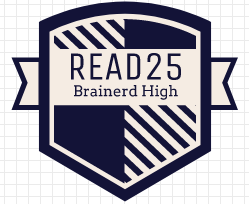 Name: _______________________________    Date: __________________________      Grade: _ __________Title of Book: ________________________________________________________________________Author/Illustrator: ________________________________          #of pages? ______________Genre of Book Read: (circle answer(s))         Historical Fiction               Autobiography		Play		Poetry       Action/Adventure       	Mystery           		Fantasy       Graphic Novel     	 	Comedy		Drama	       Biography	               	Science Fiction	Non-fiction Connections:Did you notice a personal connection with the book? ______ If so, explain the connection.  _____________________________________________________________________________    __________________________________________________________________________________________________________________________________________________________Did you recognize any literary connection in this book? _____ If so, explain the connection. _____________________________________________________________________________ __________________________________________________________________________________________________________________________________________________________Describe & analyze one character from the story.  (i.e. tell about his/her physical appearance, age, his/her “character”, any personality traits you noticed as you read (i.e. kind hearted, selfish, greedy, shy, introvert/extravert, caring, care-free, etc.)________________________________________________________________________________________________________________________________________________________________________________________________________________________________________________________________________________________________________________________________________________What is the primary setting of the story? (i.e. time period (i.e. 16th century, 1980s, “Roaring Twenties”); geographical location (i.e. Southeast China, United States, South, Mars, Outer Space); inner-city Chicago, suburban Chattanooga, or rural)________________________________________________________________________________________________________________________________________________________________________________________________________________________________________________________________________________________________________________________________________________What is the author’s purpose in writing this story? (i.e. entertain, inform, describe, persuade, explain) Was the author successful? ____________________________________________________________________________________________________________________________________________________________________________________________________________________________________________________________________________________________________________________________________________________________________________________________________________________________________What is the main idea (aka PLOT)  or central theme of this story? _______________________________________________________________________________________________________________________________________________________________________________________________________________________________________________________________________________________________________________________________________________________How would you have changed the ending of the story had you written the story yourself? ____________________________________________________________________________________________________________________________________________________________________________________________________________________________________________________________________________________________________________________________________________________________________________If you could ask the author one question about this story, what would you ask of him/her?___________________________________________________________________________________________